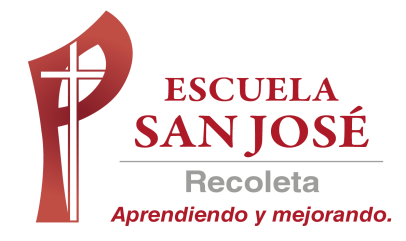 GUIA DE TRABAJO INGLESSEMANA 7 AL 11 DE SEPTIEMBRESEGUNDO  BASICOOBJETIVOS:  Escribir (por ejemplo: copiar o completar) palabras y oraciones simples de acuerdo a un modelo, acerca de temas conocidos o de otras asignaturas.UNIDAD:  3 ‘THE WEATHER IN CHILE’Actividad N°1:  observa y escucha la siguiente presentación en ppt(PARA ABRIR EL PPT UBIQUE EL CURSOR AL CENTRO DEL DIBUJO, DAR DOBLE CLICK Y ESPERAR UNOS SEGUNDOS PARA DESPLEGARActividad 2:  observa la imagen de las ciudades de Chile y escribe cómo está el clima (recuerda el vocabulario de las guías anteriores)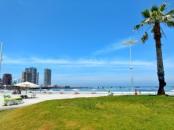 				                      It’s……………………….                (Iquique)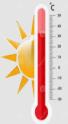 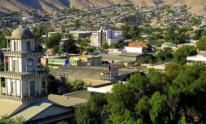                                                                       It’s…………………………….                 (Copiapó)3.   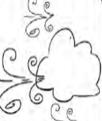 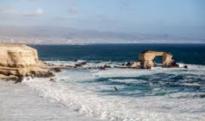 						It’s…………………………..           (Antofagasta)4. 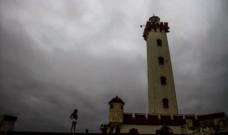 						It’s…………………………        (La Serena)SOLUCIONARIO:  la idea es que resuelvas los ejercicios por ti mismo (a) o con ayuda de un adulto y luego revises y corrijas si es necesarioACTIVIDAD 21. Sunny2.  Hot3. Windy4. Cloudy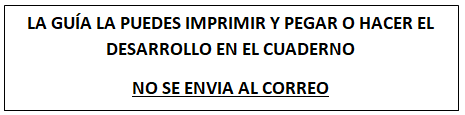 